ΓΕΝΙΚΗ   ΓΡΑΜΜΑΤΕΙΑ ΑΘΛΗΤΙΣΜΟΥΕΛΛΗΝΙΚΗ  ΟΜΟΣΠΟΝΔΙΑ ΘΑΛΑΣΣΙΟΥ  ΣΚΙΣΧΟΛΗ  ΠΡΟΠΟΝΗΤΩΝ  ΘΑΛΑΣΣΙΟΥ  ΣΚΙ   Γ΄ΕΠΙΠΕΔΟΥΟΔΗΓΟΣ   ΣΠΟΥΔΩΝ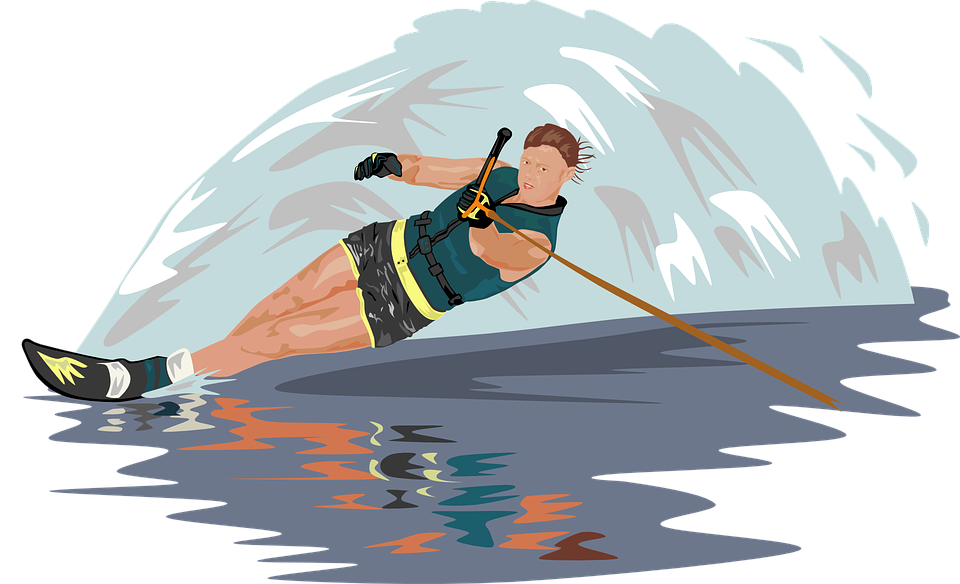 ΑΘΗΝΑ –ΑΓΡΙΝΙΟ2022-23ΠεριεχόμεναΝομοθετικό ΠλαίσιοΗ ίδρυση και η λειτουργία των Σχολών προπονητών καθορίζονται σύμφωνα με το άρθρο 136 παρ. 6 του ν. 2725/1999 (ΦΕΚ Α21) «Μέχρι τη λειτουργία της Εθνικής Σχολής των Προπονητών του άρθρου 31 παρ. 4 του παρόντος η Γενική Γραμματεία Αθλητισμού μπορεί με απόφαση και δαπάνες της να ιδρύει περιοδικές σχολές προπονητών. Με την ίδια απόφαση ρυθμίζονται τα θέματα λειτουργίας των πιο πάνω σχολών, των προσόντων των υποψηφίων, καθώς και σε άλλο συναφές θέμα», όπως αντικαταστάθηκε με το άρθρο 78 παρ. 2 του ν. 4170/2013 ¨Ενσωμάτωση της οδηγίας 2011/16/ΕΕ, ρύθμιση θεμάτων της ΕΛ.Τ.Ε., αναμόρφωση Οργανισμού του Ν.Σ.Κ. και άλλες διατάξεις¨ «Η Γενική Γραμματεία Αθλητισμού μπορεί με απόφασή της, κατόπιν αιτήματος και με δαπάνη της οικείας αθλητικής ομοσπονδίας να ιδρύει περιοδικές Σχολές Προπονητών. Με την ίδια απόφαση τα θέματα λειτουργίας κάθε σχολής, των προσόντων των υποψηφίων, του εκπαιδευτικού προσωπικού και κάθε άλλο συναφές θέμα. Στην απόφαση αυτή καθορίζεται επίσης υποχρεωτικά: η ελάχιστη χρονική διάρκεια σπουδών, καθώς και οι συνολικές ώρες υποχρεωτικής παρακολούθησης των μαθημάτων της σχολής για κάθε υποψήφιο, που δεν μπορούν σε καμιά περίπτωση να είναι λιγότερες του 95% των συνολικών ωρών διδασκαλίας για κάθε περίοδο. Η Γενική Γραμματεία Αθλητισμού ελέγχει τα διπλώματα των περιοδικών Σχολών Προπονητών ως προς τη νομιμότητα τους, δύναται δε να ορίζει ομάδα εργασίας έργο της οποίας θα είναι η παρακολούθηση της πιστής τήρησης όρων λειτουργίας της σχολής, όπως αυτοί καθορίζονται με την απόφαση λειτουργίας της. Στα μέλη των ομάδων αυτών δεν καταβάλλεται αποζημίωση.»Επιτροπή ΔιοίκησηςΗ Σχολή Προπονητών Θαλασσίου σκι Γ΄ Επιπέδου θα υλοποιηθεί στην Αθήνα σύμφωνα με την Υπουργική Απόφαση: ΥΠΠΟΑ (ΦΕΚ 4999/Β/26-09-2022) και διοικείται από πενταμελή επιτροπή που συγκροτείται από τους :ΜΑΓΚΛΑΡΑ ΠΑΝΤΕΛΕΗΜΩΝ         υπάλληλο Γ.Γ.Α., ως  ΠρόεδροΣΑΡΑΚΑΤΣΑΝΗ  ΑΙΚΑΤΕΡΙΝΗ            υπάλληλο Γ.Γ.Α., ως μέλοςΑΣΗΜΑΚΟΠΟΥΛΟΥ   ΑΙΚΑΤΕΡΙΝΗ υπάλληλο Γ.Γ.Α., ως  μέλοςΧΡΙΑΣΤΙΑΝΝΑ  ΜΑΜΑΛΗ Πρόεδρο της ΕΟΘΣΚΙ , ως  μέλοςΣΩΤΗΡΗ  ΚΥΠΡΙΟ       Προπονητή Θαλασσίου Σκι ως  μέλοςΓραμματέας  της Επιτροπής ορίζεται  η ΙΩΑΝΝΑ ΜΑΡΑΒΕΛΙΔΟΥ υπάλληλος της Γ.Γ.Α.Διευθυντής της Σχολής ορίζεται Ο  Γεώργιος  Αραχωβίτης μέλος  Ε.Ε.Π  της  Σ.Ε.Φ.Α.Α  του  ΕΚΠΑ . Τεχνικός  Διευθυντής  ορίζεται  ο  Αντώνιος   Αναστασίου  Προπονητής  Θαλασσίου  Σκι Πρόγραμμα ΣπουδώνΑ. Κατανομή ΜαθημάτωνΤα μαθήματα Σχολής Προπονητών Θαλασσίου Σκι Γ΄ Επιπέδου διακρίνονται σε γενικά μαθήματα τα οποία αποτελούνται από τα θεωρητικά μαθήματα και σε μαθήματα ειδίκευσης όπου αποτελούνται από πρακτικά και θεωρητικά μαθήματα. Οι συμμετέχοντες στη Σχολή Προπονητών υποχρεούνται να παρακολουθήσουν και να εξεταστούν επιτυχώς σε όλα τα παρακάτω μαθήματα:ΚΥΚΛΟΣ/ΤΟΜΕΑΣ 1-2- ΓΕΝΙΚΩΝ ΜΑΘΗΜΑΤΩΝ ΘΕΩΡΗΤΙΚΑΜΑΘΗΜΑΤΑΕΙΔΙΚΑ ΘΕΜΑΤΑ (Ανάλυση)ΚΥΚΛΟΣ/ΤΟΜΕΑΣ 3- ΜΑΘΗΜΑΤΑ ΕΙΔΙΚΕΥΣΗΣ ΣΧΟΛΗΣ ΘΕΩΡΗΤΙΚΑ–ΠΡΑΚΤΙΚΑΣτον Κύκλο/Τομέα 1-2 περιλαμβάνονται αποκλειστικά θεωρητικά μαθήματα ενώ στον Κύκλο/Τομέα3 περιλαμβάνονται θεωρητικά και πρακτικά μαθήματα.Θεωρητικά χαρακτηρίζονται τα μαθήματα των οποίων η διδασκαλία πραγματοποιείται από έναν εκπαιδευτή, σε αίθουσες διδασκαλίας ή διαδικτυακά   και έχουν ως σκοπό να αποκτήσουν οι υποψήφιοι τις γνώσεις που είναι απαραίτητες για να κατανοήσουν το γνωστικό αντικείμενο της κατάρτισης τους.Πρακτικά χαρακτηρίζονται τα μαθήματα εκείνα τα οποία αποβλέπουν στην εμπέδωση του θεωρητικού μέρους κατάρτισης και στην απόκτηση δεξιοτήτων, ενώ πραγματοποιούνται αποκλειστικά σε προπονητικούς χώρους.ΕΠΟΠΤΕΥΟΜΕΝΗ ή ΚΑΘΟΔΗΓΟΥΜΕΝΗ ΠΡΑΚΤΙΚΗΑΣΚΗΣΗΗ εποπτευόμενη ή καθοδηγούμενη πρακτική άσκηση είναι υποχρεωτική, πραγματοποιείται σε πενήντα (50) ώρες και περιλαμβάνει:α) Παρακολούθηση αγώνων της ομοσπονδίας ή με την άδεια αυτής, οποιασδήποτε κατηγορίας, τούτο πιστοποιημένο από την διοργανώτρια αρχή (Ομοσπονδία – Ένωση – Σύλλογος – Ευρωπαϊκοί και διεθνείς αγώνες) με σαφή αναφορά στις ώρες παρακολούθησης.β) Παρακολούθηση ή συμμετοχή σε προπονήσεις Εθνικών ή προ εθνικών ομάδων της Ομοσπονδίας ή των σωματείων της Ομοσπονδίας τούτο πιστοποιημένο από το σωματείο με υπογραφή Προέδρου και Γενικού Γραμματέα με σαφή αναφορά στις ώρες παρακολούθησης.Η εποπτευόμενη ή καθοδηγούμενη πρακτική άσκηση δεν αποτελεί μέρος της εξεταστικής περιόδου και δεν συνυπολογίζεται στον βαθμό αξιολόγησης του υποψηφίου.ΔΙΕΞΑΓΩΓΗ  ΤΩΝ  ΜΑΘΗΜΑΤΩΝ  ΕΙΔΙΚΕΥΣΗΣ Μετά  την ολοκλήρωση  του  κύκλου  των  γενικών  - θεωρητικών  μαθημάτων του  κύκλου /τομέα  1,  οι  υποψήφιοι  θα  παρακολουθήσουν  τον κύκλο  των  πρακτικών και  θεωρητικών  μαθημάτων  στο  Αγρίνιο , στον  χώρο  του  προπονητικού κέντρου  της  Ελληνικής Ομοσπονδίας  Θαλασσίου  Σκι και  για  όσο  χρόνο  απαιτεί  η  ολοκλήρωση  των  μαθημάτων  του  κύκλου/ τομέα  3 . Ανάλογα  με τον  αριθμό  των υποψηφίων η  διδασκαλία των  μαθημάτων  Ειδίκευσης στο  Αγρίνιο, μπορεί  να πραγματοποιηθεί  σε  δύο  φάσεις μοιράζοντας  τους  υποψηφίους  σε  δύο  ομάδες τουλάχιστον,  λόγω  της  ιδιαιτερότητας  του  αντικειμένου. Περιεχόμενο Μαθημάτων-Διδακτικό ΠροσωπικόΣχολή   Προπονητών  Θαλασσίου   ΣκιΕνδεικτικό Ωρολόγιο ΠρόγραμμαΑ. Διάρκεια ΔιδασκαλίαςΗ διάρκεια της ωριαίας διδασκαλίας όλων των μαθημάτων καθορίζεται σε 45 λεπτά μετά τη λήξη της οποίας ακολουθεί διάλειμμα δεκαπέντε (15) λεπτών. Ο μέγιστος αριθμός των διδασκαλίας καθορίζεται σε οκτώ (8) ώρες ανά ημέρα κατάρτισης.Η διδασκαλία των πρακτικών ή του πρακτικό μέρους μικτών μαθημάτων είναι δυνατό να γίνεται συνεχόμενη μέχρι τρείς (3) ώρες.Μετά την είσοδο του εκπαιδευτή στην αίθουσα διδασκαλίας ή στον προπονητικό χώρο δεν επιτρέπεται η είσοδος των καταρτιζόμενων.Οι παρουσίες λαμβάνονται υποχρεωτικά ανά ώρα εκπαίδευσης κατά την έναρξη της και με ευθύνη του εκπαιδευτή ή των εκπαιδευτών.Β. Επιτυχής ΠαρακολούθησηΗ επιτυχής παρακολούθηση συνίσταται: α) στην παρακολούθηση μαθημάτων (επαρκής παρακολούθηση), β) στις γραπτές εξετάσεις στα διδασκόμενα μαθήματα ή/και πρακτικές εξετάσεις (για το πρακτικό μέρος των μαθημάτων ειδίκευσης), γ) στις εργασίες προόδου (ατομικές ή ομαδικές, προαιρετικές ή υποχρεωτικές, σε θέματα ή γνωστικά αντικείμενα)Πτυχιούχοι ΤΕΦΑΑ καθώς και άλλων τμημάτων ΑΕΙ μπορούν να μεταφέρουν τις παρακολουθήσεις των γνωστικών αντικειμένων που έχουν διδαχθεί στα υποχρεωτικά μαθήματα των κύκλων 1 και 2 με τους αντίστοιχους βαθμούς.Γ. Επαρκής ΠαρακολούθησηΟι συνολικές ώρες υποχρεωτικής παρακολούθησης των μαθημάτων της σχολής για κάθε υποψήφιο, δεν μπορούν σε καμιά περίπτωση να είναι λιγότερες του 95% των συνολικών ωρών διδασκαλίας.Ο χαρακτηρισμός της επαρκούς παρακολούθησης των υποψηφίων γίνεται μετά τη λήξη της διδασκαλίας των μαθημάτων και πριν από τις τελικές εξετάσεις. Ο Δ/ντής της Σχολής ανακοινώνει τα αποτελέσματα της επαρκούς παρακολούθησης των υποψηφίων την επόμενη της λήξης της διδασκαλίας των μαθημάτων με σκοπό να συμμετέχουν όσοι δικαιούνται στις τελικές εξετάσεις.Εάν ο υποψήφιος κατά τη διάρκεια της Σχολής συμπληρώσει μεγαλύτερο αριθμό απουσιών από τα προβλεπόμενα τότε με απόφαση του Δ/ντή της Σχολής διακόπτεται η παρακολούθηση του.Ο υποψήφιος δεν έχει δικαίωμα προσέλευσης στις τελικές εξετάσεις εφόσον η παρακολούθηση του χαρακτηρίστηκε ως ανεπαρκής.ΕξετάσειςΑ. Οργάνωση των εξετάσεωνΜετά τη λήξη των μαθημάτων ακολουθεί μια εξεταστική περίοδος, κατά τη διάρκεια της οποίας οι υποψήφιοι εξετάζονται γραπτά και πρακτικά σε όλη τη διδακτέα ύλη (θεωρητική και πρακτική) που προβλέπεται από το αναλυτικό πρόγραμμα.Οι εξετάσεις θα πραγματοποιηθούν εντός του πρώτου εικοσαήμερου (ενδεικτικά) μετά τη λήξη των μαθημάτων της Σχολής.Ο Διευθυντής της Σχολής έχει τη γενική ευθύνη της εύρυθμης διεξαγωγής των εξετάσεων, ο οποίος παράλληλα μεριμνά έγκαιρα για την καταλληλόλητα των χώρων, τη διαθεσιμότητα των υλικών και μέσων και γενικότερα για το αδιάβλητο των εξετάσεων.Οι εξετάσεις διεξάγονται με την ευθύνη μιας τριμελούς επιτροπής αποτελούμενη από το Διευθυντή της Σχολής και δύο διδάσκοντες που δίδαξαν κατά τη διάρκεια της Σχολής.Η διάρκεια επεξεργασίας των θεμάτων κατά τη γραπτή εξέταση σε καμιά περίπτωση δεν υπερβαίνει τις τρεις (3)ώρες.Ειδική μέριμνα λαμβάνεται για την προφορική εξέταση υποψηφίων με αποδεδειγμένη, πριν από την εισαγωγή τους στη Σχολή, δυσλεξία όπως ορίζει.Αν ο υποψήφιος αποτύχει σε μάθημα ή μαθήματα κατά την εξεταστική περίοδο γίνεται επανεξέταση και η επαναληπτική εξεταστική περίοδο ορίζεται με απόφαση της Επιτροπής Διοίκησης.Β. Διαδικασία διεξαγωγής εξετάσεωνΓια την ανάπτυξη των θεμάτων χορηγούνται στους εξεταζόμενους, με ευθύνη των επιτηρητών της αίθουσας, ειδικά σφραγισμένα και υπογεγραμμένα, ιδιόχειρα από τον εξεταστή του μαθήματος, φύλλα χάρτου-κόλλες αναφοράς ή τυπωμένα ερωτηματολόγια.Στην αρχή της εξέτασης γίνεται από τους επιτηρητές και έλεγχος των στοιχείων ταυτότητας των εξεταζόμενων.Τα φύλλα θεμάτων και απαντήσεων επιστρέφονται στον ορισθέντα επιτηρητή, μετά το πέρας της επεξεργασίας των θεμάτων.Ο επιτηρητής αφού διαγράψει τα τυχόντα κενά στα φύλλα απαντήσεων, μονογραφεί στο τέλος της διαπραγμάτευσης των θεμάτων, καταμετρά τα γραπτά  και αντιπαραβάλλει με την κατάσταση των υποψηφίων που είχαν δικαίωμα συμμετοχής στην εξέταση, πιστοποιεί τους απόντες και αναγράφει τα ονοματεπώνυμα τους στο φάκελο εξετάσεων. Στη συνέχεια παραδίδονται στο Δ/ντη της Σχολής.Γ. Βαθμολόγηση- ΑξιολόγησηΗ βαθμολογική κλίμακα ορίζεται από μηδέν έως δέκα (0-10) και ως κατώτερος προβιβάσιμος  βαθμός θεωρείται το πέντε(5).Πτυχιούχοι Τ.Ε.Φ.Α.Α. καθώς και άλλων τμημάτων Α.Ε.Ι. μεταφέρουν τις παρακολουθήσεις των γνωστικών αντικειμένων που έχουν διδαχθεί στα υποχρεωτικά μαθήματα των κύκλων 1 και 2 με τους αντίστοιχους βαθμούς.Η αξιολόγηση των γνώσεων, ικανοτήτων και δεξιοτήτων των σπουδαστών γίνεται λαμβάνοντας υπόψη (α) την αξιολόγηση συμμετοχής σε εργασίες προόδου (ατομικές ή ομαδικές, προαιρετικές ή υποχρεωτικές) (β) την τελική εξέταση (γραπτές, πρακτικές εξετάσεις)Ο τρόπος αξιολόγησης στη τελική εξέταση περιγράφεται ανά μάθημα ως εξής:Χορήγηση Διπλώματος Προπονητή θαλασσίου Σκι Γ΄ ΕπιπέδουΔίπλωμα της Σχολής Προπονητών Θαλασσίου  Σκι  Γ΄ Επιπέδου έχουν δικαίωμα να αποκτήσουν όσοι κατέχουν όλα τα απαραίτητα δικαιολογητικά, είχαν επαρκή παρακολούθηση και περάτωσαν με επιτυχία τις θεωρητικές και πρακτικές εξετάσεις.	Τα Διπλώματα παραδίδονται στους επιτυχόντες από το αρμόδιο Τμήμα της Γενικής Γραμματείας Αθλητισμού(Γ.Γ.Α.)Το κάθε Δίπλωμα για να θεωρείται έγκυρο φέρει σφραγίδα και αρίθμηση από την Γ.Γ.Α.Ο τύπος Διπλωμάτων και τα όσα αναφέρονται σε αυτά είναι κοινός και σύμφωνος με πρότυπο που παραδίδει το αρμόδιο τμήμα της Γ.Γ.Α.                                                                                                                                    Σελ	Νομοθετικό πλαίσιο ………………………………………………………………………………….2    Επιτροπή Διοίκησης …………………………………………………………………………………..3Πρόγραμμα σπουδών …………………………………………………………………………….….4Περιεχόμενο μαθημάτων – Διδακτικό προσωπικό ……………………………………..7 Αθλ. Παιδαγωγική………………………………………………………………………………………8 Φυσιολογία………………………………………………………………………………………………..9 Εργοφυσιολογία……………………………………………………………………………………….10Αθλητική  Ψυχολογία ………………………………………………………………………………..11Γενική  Προπονητική…………………………………………………………………………………..12Αθλ. Βιομηχανική  ……………………………………………………………………………………..13Αθλ. Διαιτολογία………………………………………………………….…………………………….14Κινητική  Μάθηση……………………………………………………………….……………………..15Οργάνωση  - Διοίκηση  του  Αθλητισμού…………………………………………………….16Μεθοδολογία  Έρευνας…………………………………………………………..………………….17Φυσικοθεραπεία   1 ……………………………………………………………..……………………18 Φυσικοθεραπεία   2…………………………………………………………………………………..19Τεχνική  Ανάλυση ………………………………………………………………………………………20Ειδική  Προπονητική .…………………………………………………………………………………21Ειδικά  Θέματα …………………………………..……………………………………………………..22Προπονητική  Εξάσκηση ……………………………………………………………..………….….23Κανονισμοί ………………………………………………………………………………………………..24Μεθοδολογία  Διδασκαλίας ……………………………………………………………………...25   Ενδεικτικό ωρολόγιο πρόγραμμα ……………………………………………………………...26Διάρκεια  Διδασκαλίας ……………………………………………………………………………...27Επιτυχής  παρακολούθηση…………………………………..…………………………………....27Επαρκής  παρακολούθηση.……………………..………………………………...................27ΔιάρκειΕξετάσεις – διαδικασία  εξετάσεων…………………………………………………………….29    Βαθμολόγηση –  Αξιολόγηση ……………………………………………..……………….…….30Χορήγηση διπλώματος …………………………………………………………………………..….32ΜΑΘΗΜΑΤΑ 1ου ΚΥΚΛΟΥΜΑΘΗΜΑΤΑ 1ου ΚΥΚΛΟΥΩΡΕΣΜΑΘΗΜΑΤΑ 2ου ΚΥΚΛΟΥΜΑΘΗΜΑΤΑ 2ου ΚΥΚΛΟΥΩΡΕΣ1.Ανατομία101.Κινητική Μάθηση102.Φυσιολογία102.Οργάνωση & Διοίκηση Αθλητισμού103.Εργοφυσιολογία103.Αθλητική Ψυχολογία104.Φυσικοθεραπεία204.Μεθοδολογία Αθλητικής Έρευνας105.Βιομηχανική105.Αθλητική Παιδαγωγική10106.Αθλητική Διαιτολογία10ΣΥΝΟΛΟ      60ΣΥΝΟΛΟ ΩΡΩΝ60ΓΕΝΙΚΟ ΣΥΝΟΛΟΓΕΝΙΚΟ ΣΥΝΟΛΟ1201.Αλεξίπτωτο θαλάσσης102.Ναυαγοσωστική103.Αντιντόπινγκ54.5.6.7.  8.Μηχανές  σκαφών– βλάβες - συντήρησηΚανονισμός  Λιμένα Εγκατάσταση στίβων αγώνωνΟργάνωση Αγώνων     10       5       5       5        ΣΥΝΟΛΟ ΩΡΩΝ50ΜΑΘΗΜΑΤΑΜΑΘΗΜΑΤΑΩΡΕΣΜΑΘΗΜΑΤΑΜΑΘΗΜΑΤΑΜΑΘΗΜΑΤΑΩΡΕΣ1.Γενική ΠροπονητικήΘεωρία102.Τεχνική ΑνάλυσηΘεωρία Πρακτική253.Ειδική ΠροπονητικήΕιδική Προπονητική   20Ειδική Προπονητική4.Μεθοδολογία ΔιδασκαλίαςΘεωρία ΠρακτικήΜεθοδολογία ΔιδασκαλίαςΘεωρία Πρακτική25Μεθοδολογία ΔιδασκαλίαςΘεωρία ΠρακτικήΜεθοδολογία ΔιδασκαλίαςΘεωρία ΠρακτικήΜεθοδολογία ΔιδασκαλίαςΘεωρία ΠρακτικήΜεθοδολογία ΔιδασκαλίαςΘεωρία Πρακτική5.ΚανονισμοίΘεωρία    106.Προπονητική ΕξάσκησηΠρακτική40           ΣΥΝΟΛΟ    10    ΣΥΝΟΛΟ ΩΡΩΝ    ΣΥΝΟΛΟ ΩΡΩΝ   120          ΓΕΝΙΚΟ ΣΥΝΟΛΟ  (50+120)          ΓΕΝΙΚΟ ΣΥΝΟΛΟ  (50+120)          ΓΕΝΙΚΟ ΣΥΝΟΛΟ  (50+120)  170ΤίτλοςΑΝΑΤΟΜΙΑ                                                                                      (ώρες 10 διαδικτυακά)Διδάσκων Δρ  ΤΣΙΓΚΑΝΟΣ  ΓΕΩΡΓΙΟΣ   Λέκτορας  ΣΕΦΑΑ  ΕΚΠΑ Δρ. ΤΣΙΓΚΑΝΟΣ   ΧΡΗΣΤΟΣ     ΦυσικοθεραπευτήςΠεριεχόμενα1.Εισαγωγή-Κύτταρο (δομή, λειτουργία, λειτουργική προσαρμογή)2. Ιστοί - Συστήματα3. Οστίτης Ιστός Ι- Άνω άκρα, Ωμική Ζώνη, Κεφαλή4. Οστίτης Ιστός ΙΙ- Κάτω άκρα, Κορμός5. Αρθρώσεις Ι6. Αρθρώσεις ΙΙ7. Μυϊκός Ιστός Ι- Άνω άκρα, Κεφαλή8. Μυϊκός Ιστός ΙΙ- Κάτω άκρα, Κορμός9. Όργανα Ι10. Όργανα ΙΙΤίτλοςΑΘΛΗΤΙΚΗ ΠΑΙΔΑΓΩΓΙΚΗ                                                                                                                                                                                                  (ώρες 10 διαδικτυακά)Διδάσκων     ΜΟΥΡΑΤΙΔΟΥ ΑΙΚΑΤΕΡΙΝΗ   Δρ. Καθηγήτρια Παιδαγωγικής ΑΠΘΠεριεχόμενα Εισαγωγή στην Παιδαγωγική – Βασικές έννοιες και αρχές της Παιδαγωγικής επιστήμηςΠαιδαγωγική διαδικασία. Δυνατότητες και όρια αγωγής του παιδιού Γενικά στοιχεία για το παιδί και τον έφηβο και για την ανάπτυξή του Γενικά στοιχεία για την ανάπτυξη των φυσικών ικανοτήτων του παιδιού/εφήβου  Βασικές έννοιες για τη μάθηση του/της αθλητή/τριας  Κινητική ανάπτυξη του παιδιού/εφήβου  Ψυχική ανάπτυξη του παιδιού/ εφήβου και η αξιολόγηση των ικανοτήτων του ως παιδαγωγική διαδικασίαΚίνητρα και  Φυσική ΔραστηριότηταΈλεγχος και διοίκηση της ομάδας. Αντιμετώπιση προβληματικών συμπεριφορών Πρωταθλητισμός για παιδιά από τη σκοπιά της ΠαιδαγωγικήςΤίτλοςΦΥΣΙOΛΟΓΙΑ                                                                             (ώρες 10 διαδικτυακά)ΔιδάσκωνΜΑΡΙΔΑΚΗ  ΜΑΡΙΑ   Αναπλ. Καθηγήτρια  ΣΕΦΑΑ  ΕΚΠΑ Περιεχόμενα1. Εισαγωγή- Σκοπός της φυσιολογίας – Οργάνωση ανθρωπίνου σώματος2. Σύσταση του σώματος- Μέτρηση σύστασης3. Καρδιαγγειακό Σύστημα Ι4. Καρδιαγγειακό Σύστημα ΙΙ5. Καρδιοαναπνευστικό Σύστημα6. Νευρικό Σύστημα7. Μεταβολισμός – Μεταβολικές οδοί Ι8. Μεταβολισμός – Μεταβολικές οδοί ΙI9. Μυϊκό Σύστημα10. Ενεργειακός μηχανισμός σκελετικού μυόςΤίτλοςΕΡΓΟΦΥΣΙΟΛΟΓΙΑ                                                                                (ώρες 10 διαδικτυακά)ΔιδάσκωνΜΑΡΙΔΑΚΗ  ΜΑΡΙΑ       Αναπλ.  Καθηγήτρια  ΣΕΦΑΑ  ΕΚΠΑΠεριεχόμενα1.Ενεργειακός μεταβολισμός: μηχανισμοί και ενεργειακά υποστρώματα σε άσκηση και ηρεμία2.Ιδιότητες της μυϊκής ίνας: συστολή-κόπωση-υπερτροφία.3.Νευρομυϊκός συντονισμός: Δύναμη-Ισχύς-Ευλυγισία- Ευκινησία.4.Προσαρμογές κατά την άσκηση και την μακροχρόνια προπόνηση.5.Φυσιολογικές αρχές προπονητικού σχεδιασμού: ορμονική ανταπόκριση, υπερφόρτωση, υπερπροπόνηση.6.Ανάλυση των παραμέτρων που καθορίζουν την απόδοση στο άθλημα του θαλασσίου  σκι.7.Αξιολόγηση της φυσικής κατάστασης του αθλητή του  θαλασσίου σκι8.Οι φυσιολογικές ιδιαιτερότητες στην προπόνηση των παιδιών. 9.Διατροφή και άσκηση. Συμπληρώματα διατροφής. Ιδιαιτερότητες του αθλήματος του  θαλασσίου  σκι10.Οι επιδράσεις του περιβάλλοντος κατά την άσκηση: θερμορύθμιση σε κρύο και θερμό περιβάλλον, και κατά την επαφή με κρύο νερό.12.Οι επιδράσεις του περιβάλλοντος κατά την άσκηση: θερμορύθμιση σε κρύο και θερμό περιβάλλον, και κατά την επαφή με κρύο νερό.ΤίτλοςΑΘΛΗΤΙΚΗ  ΨΥΧΟΛΟΓΙΑ	        (ώρες 10 διαδικτυακά)ΔιδάσκωνΣΤΑΥΡΟΥ   ΝΕΚΤΑΡΙΟΣΑναπλ. Καθηγητής Αθλητικής Ψυχολογίας & Κινητικής Συμπεριφοράς, Σχολή Επιστήμης Φυσικής Αγωγής & Αθλητισμού, Εθνικό &Καποδιστριακό Πανεπιστήμιο ΑθηνώνΠεριεχόμενα1. Εισαγωγή στην αθλητική ψυχολογία: Έννοιες και εφαρμογές (ορισμός,αντικείμενο αθλητικής ψυχολογίας,2. Βασικές θεωρητικές προσεγγίσεις στην αθλητική ψυχολογία (ψυχολογικές θεωρίες, γνωστική ψυχολογία, συμπεριφορισμός)3. Παιδικός αθλητισμός και αθλητική ψυχολογία (αναπτυξιακή ψυχολογία, σημασία της άσκησης στην παιδική ηλικία)4. Ο ρόλος των κινήτρων και της παρακίνησης στο αγωνιστικό αθλητισμό (σημασία – λειτουργία κινήτρων, εσωτερικά – εξωτερικά κίνητρα)6. Τοποθέτηση στόχων – Στοχοθεσία (είδη στόχων, σημασία τοποθέτησης στόχων)8. Αγωνιστικό άγχος (έννοια άγχους, είδη άγχους, γνωστικό – σωματικό άγχος)5. Ο ρόλος των κινήτρων και της παρακίνησης στο αγωνιστικό αθλητισμό (θεωρία αυτοπροσδιορισμού, προσανατολισμός στόχων, ανάπτυξη/υπονόμευση κινήτρων)7. Τοποθέτηση στόχων – Στοχοθεσία (στρατηγικές – διαδικασία τοποθέτησης στόχων, δέσμευση αθλητή, προσαρμογή στόχων)9. Αγωνιστικό άγχος (αιτίες & συνέπειες του άγχους, σχέση άγχους με άλλα ψυχολογικά χαρακτηριστικά)10. Αγωνιστικό άγχος (τεχνικές ρύθμισης άγχους, ψυχοδιάγνωση)ΤίτλοςΓΕΝΙΚΗ ΠΡΟΠΟΝΗΤΙΚΗ 	(ώρες 10 διαδικτυακά)ΔιδάσκωνΜΑΡΙΔΑΚΗ  ΜΑΡΙΑ  Αναπλ.  Καθηγήτρια  ΣΕΦΑΑ  ΕΚΠΑΠεριεχόμεναΠερίοδοι προπόνησηςΑξιολόγηση  φυσικής  κατάστασης Γενική  προετοιμασίαΑγωνιστικοί  περίοδοιΥπερπροπόνησηΘεωρητική  εκπαίδευση  αθλητώνΑθλητική  ΤριάδαΞεκούραση  και  αποκατάστασηΒασικές  αρχές  προπόνησηςΤίτλοςΒΙΟΜΗΧΑΝΙΚΗ                                                                                   (ώρες 10 διαδικτυακά)ΔιδάσκωνΠΙΓΚΟΣ  ΓΕΩΡΓΙΟΣ  MSc, PhD  Διδάκτωρ Αθλητικής ΒιομηχανικήςΠεριεχόμεναΓενικές Αρχές ΒιοκινητικήςΜυοσκελετικό σύστημα , Ερειστικό σύστημαΚινητικά πλαίσια των μελών του σώματος, ονοματολογία κινήσεων, είδη αρθρώσεων, σύνδεσμοι, ευκαμψία άρθρωσης, εύρος κίνησηςΆξονες και επίπεδα στο ανθρώπινο σώμα, Ανατομικοί ΟρισμοίΚίνησης. Μηχανικός άξονας σκελετικού συστήματοςΕίδη Επιβαρύνσεων (Δυνάμεων, Συμπιεστικές δυνάμεις, Ελκτικές- εφελκυστικές δυνάμεις, Στρεπτικές δυνάμεις, Αποσχιστικές δυνάμεις ή δυνάμεις διάτμησηςΜηχανικό μοντέλο του μυός (Βασικές αρχές). Μορφολογικός καιλειτουργικός διαχωρισμός των μυών(Βασικές αρχές). Βασικές μηχανικές ιδιότητες των μυώνΚατηγοριοποίηση των μυών ανάλογα με την λειτουργία που επιτελούν. Σχέση γωνίας και απόδοσης της παραγόμενης μυϊκής δύναμης. Ελαστική ενέργεια : Δέσμευση κατά την προδιάταση και απόδοσηΜυϊκή δύναμη, Μυϊκή ισχύς, Μυϊκή αντοχήΕίδη Μυϊκής λειτουργίας - Διαφοροποιήσεις (έργου- εφαρμογών) Μυϊκό σύστημα, Διαδικασία μυϊκής λειτουργίας Μυϊκή δύναμη, Μυϊκή ισχύς,Μυϊκή αντοχή (Βασικές αρχές).Δύναμη Αδράνειας, Ανάλυση Μοχλών, Είδημοχλών Δυνάμεις Ροπής, Συνθήκες Ισορροπίας σώματοςΚιναίσθηση και Κινηματικά ερεθίσματα. Ασκήσεις: Χώρου – Χρόνου. Η επίδραση της θερμοκρασίας στη μυϊκή λειτουργία. Ενεργητικήαύξηση της μυϊκής θερμοκρασίαςΕφαρμογή της Βιοκινητικής Υποστήριξης στον Προπονητικό Σχεδιασμό του Προγράμματος Αναπτυξιακών. Ηλικιών Διαφοροποιήσεις στο μυϊκό σύστημα Αναπτυξιακών Ηλικιών. Διαφοροποίηση της μυϊκής απόδοσης ανάλογα με το φύλοΔιανυσματική ανάλυση των παραμέτρων της κίνησης Επιλογή Ασκήσεων εφαρμογής με κριτήριο την μείωση τραυματισμούΤίτλοςΑΘΛΗΤΙΚΗ  ΔΙΑΙΤΟΛΟΓΙΑ  	(ώρες 10 διαδικτυακά)ΔιδάσκωνΜΑΡΙΔΑΚΗ  ΜΑΡΙΑ  Αναπλ. Καθηγήτρια   ΣΕΦΑΑ ΕΚΠΑΠεριεχόμεναΕνεργειακές πηγές κατά την άσκησηΜεταβολισμός υδατανθράκων, λιπών και πρωτεϊνώνΕνεργειακό ισοζύγιο και ρύθμιση βάρους σώματοςΒασικές αρχές διατροφήςΙσοζύγιο νερού στον οργανισμόΔιατροφή πριν τον αγώνα/προπόνησηΔιατροφή κατά τη διάρκεια του αγώνα / της προπόνησηςΔιατροφή μετά τον αγώνα/την προπόνησηΒιταμίνες, πρωτεΐνες και συμπληρώματα διατροφήΤίτλοςΚΙΝΗΤΙΚΗ  ΜΑΘΗΣΗ                                               (ώρες 10 διαδικτυακά)ΔιδάσκωνΣΤΑΥΡΟΥ   ΝΕΚΤΑΡΙΟΣ Αναπλ. Καθηγητής Αθλητικής Ψυχολογίας & Κινητικής Συμπεριφοράς, Σχολή Επιστήμης Φυσικής Αγωγής & Αθλητισμού, Εθνικό &Καποδιστριακό Πανεπιστήμιο ΑθηνώνΠεριεχόμενα1. Εισαγωγή στην κινητική συμπεριφορά: Έννοιες και εφαρμογές2. Κινητικός έλεγχος – Κινητική μάθηση3. Βασικές θεωρητικές προσεγγίσεις στην κινητική συμπεριφορά4. Έρευνα & κινητική συμπεριφορά (ερευνητικές προσεγγίσεις, μέθοδοι έρευνας)5. Κινητικές δεξιότητες (είδη – ταξινόμηση κινητικών δεξιοτήτων, γενική ειδική κινητική ικανότητα)6. Νευρικό σύστημα και κινητική συμπεριφορά7. Μνήμη και κινητική συμπεριφορά5. Αντίληψη – Προσοχή8. Ο ρόλος της προσοχής στην κινητική απόδοση9. Πληροφοριακή διαδικασία και λήψη αποφάσεων στον αθλητισμό10. Διαδικασία επεξεργασίας πληροφοριών: Μηχανισμοί & στάδια επεξεργασίας πληροφοριών11. Ανατροφοδότηση: Είδη ανατροφοδότησης – Η σημασία της ανατροφοδότησης στην αθλητική απόδοση12. Κινητικό πρόγραμμα: Παραγωγή κινήσεων και κινητικών προτύπωνΤίτλοςΟΡΓΑΝΩΣΗ ΚΑΙ ΔΙΟΙΚΗΣΗ ΑΘΛΗΤΙΣΜΟΥ                                                                (ώρες 10 διαδικτυακά)ΔιδάσκωνΣΤΡΙΓΓΑΣ  ΑΘΑΝΑΣΙΟΣ  Καθηγ. Πανεπιστημίου Πελοποννήσου (ΤΟΔΑ)  ΠεριεχόμεναΟρισμός του μάνατζμεντ - αθλητικού μάνατζμεντ / Ιστορία του αθλητικού μάνατζμεντ  /  ΟργανισμόςΔεξιότητες / ρόλοι του αθλητικού μάνατζερΒασικές αρχές του μάνατζμεντα) Προγραμματισμός, β) Οργάνωσηγ) Διεύθυνση, δ) Έλεγχος, ε) ΑξιολόγησηΟργάνωση αθλητικού σωματείουΔιοίκηση και άλλες επιστήμεςΣυμβολή του μάνατζμεντ στην προπονητική διαδικασία(Ο προπονητής και ο προγραμματισμός, και η οργάνωση)Ο προπονητής και η διεύθυνση, έλεγχος, αξιολόγησηΟργάνωση αθλητικών εκδηλώσεωνΜοντέλο παροχής υπηρεσιών προς τους αθλητέςΤίτλοςΜΕΘΟΔΟΛΟΓΙΑ  ΑΘΛΗΤΙΚΗΣ  ΕΡΕΥΝΑΣ                                                           (ώρες 10 διαδικτυακά)ΔιδάσκωνΣΤΑΥΡΟΥ  ΝΕΚΤΑΡΙΟΣ  Αναπλ. Καθηγητής  ΣΕΦΑΑ  ΕΚΠΑΠεριεχόμενα1. Γενικές Αρχές Μεθοδολογίας της Έρευνας Ο ορισμός Στατιστική Έρευνα2 Χαρακτηριστικά Ερευνητικής Διαδικασίας3. Διαχωρισμός της Γενικής-Βασικής και Ειδικής-εφαρμοσμένης έρευνα4. Επιστημονικοί και μη επιστημονικοί μέθοδοι ανάλυσης/έρευνας5. Παρουσίαση του προβλήματος (προσδιορισμός και καθορισμός του θεματικού πεδίου)6. Επιλογή μεθόδου και διαμόρφωση πρωτοκόλλου έρευνας - Συλλογή πληροφοριών-δεδομένων7. Ανεξάρτητες και εξαρτημένες μεταβλητές8.Εσωτερική και την εξωτερική εγκυρότητα της έρευνας9.Αποτελέσματα μετρήσεων - Στατιστική ανάλυση μετρήσεων10.Εφαρμοσμένη Στατιστική Ανάλυση στον Αθλητικό ΧώροΤίτλος ΦΥΣΙΚΟΘΕΡΑΠΕΙΑ                                                                           (ώρες 10 διαδικτυακά)ΔιδάσκωνΔρ. ΤΣΙΓΚΑΝΟΣ   ΧΡΗΣΤΟΣ     ΦυσικοθεραπευτήςΠεριεχόμεναΚακώσεις  κάτω   και άνω  άκρωνΗ Σπονδυλική  ΣτήληΣύνδρομα  ΥπέρχρησηςΕπιγονατιδομηριαίο σύνδρομοΚακώσεις  συνδέσμωνΒλάβες  μηνίσκων - Ρήξεις  χιαστώνΤενοντοπάθεια Αχιλλείου - Ρήξη  Αχίλλειου Διαστρέμματα – Θεραπεία  - Αποκατάσταση Ενδογενείς και εξωγενείς παράγοντες κινδύνου Τενοντίτιδες- κατάγματα κόπωσηςΤίτλος                                   ΦΥΣΙΚΟΘΕΡΑΠΕΙΑ          (ώρες 10 διαδικτυακά)( (Ειδικοί Τραυματισμοί στο  θαλάσσιο σκι και  στο  Γουέϊκμπορντ)                  (Αθλητισμός και  βλάβες  του  δέρματος )Διδάσκων  ΑΛΕΒΙΖΟΣ  ΑΛΕΒΙΖΟΣ         Γενικός  Ιατρός         ΑΡΑΧΩΒΙΤΗΣ  ΑΝΤΩΝΗΣ  Δρ, Πτυχ. Φ.Α,Προπονητής  Θαλ.σκι  Α΄κατ.    ΠεριεχόμεναΒλάβες δέρματοςΔερματικές βλάβες  αθλητώνΗλιοπροστασίαΕιδικές κακώσεις  αθλητών  στο  ΓουέϊκμπορντΕιδικές κακώσεις  αθλητών θαλασσίου  σκι ΤίτλοςΤΕΧΝΙΚΗ  ΑΝΑΛΥΣΗ     (25 ώρες θεωρία διαδικτυακά  – δια ζώσης και πρακτική στο Αγρίνιο)ΔιδάσκωνΓΕΩΡΓΙΟΣ  ΑΡΑΧΩΒΙΤΗΣ      Ε.Ε.Π  ΣΕΦΑΑ  ΕΚΠΑ   ΑΝΑΣΤΑΣΙΟΥ ΑΝΤΩΝΗΣ         ΚΦΑ , Προπονητής θαλασσίου  σκι ΑΝΔΡΕΟΠΟΥΛΟΥ  ΚΑΤΕΡΙΝΑ   ΠΦΑ, Προπονήτρια Γουέϊκμπορντ ΑΛΕΞΑΝΔΡΗΣ  ΓΕΩΡΓΙΟΣ     ΚΦΑ, Προπονητής θαλασσίου  σκι ,Διεθνής Επιμετρητής , Διεθνής  Οδηγός Αγώνων  Θαλ. Σκι. ΠεριεχόμεναΕισαγωγή – υλικά ,διπλά  πέδιλα πρώτο  μάθημα, βασική  στάση, λάθη  κατά  την εκκίνηση, διόρθωση  λαθών, πορεία, πέρασμα  κυμάτων.Στάση  ‘’πελαργού’’ , μονοσκί, εκκινήσεις  με  μονοσκί, πέρασμα κυμάτων  στροφές. Ελεύθερο  σλάλομ. Διόρθωση λαθών .Προασκήσεις για το  πέρασμα  του  στίβου  σλάλομΤεχνική   του  ΣλάλομΤεχνική ανάλυση  ΦιγουρώνΤεχνική  ανάλυση του  Άλματος Τεχνική  ανάλυση του  ΓουέϊκμπορντΤίτλοςΕΙΔΙΚΗ  ΠΡΟΠΟΝΗΤΙΚΗ                                                (20 ώρες θεωρία και πρακτική Αγρίνιο)ΔιδάσκωνΑΝΑΣΤΑΣΙΟΥ ΑΝΤΩΝΗΣ           ΚΦΑ , Προπονητής θαλασσίου  σκι ΣΤΑΜΑΤΟΓΛΟΥ  ΑΘΑΝΑΣΙΟΣ  Πτυχ. Φ.Α, Προπονητής  Θαλ.σκιΑΡΑΧΩΒΙΤΗΣ   ΓΕΩΡΓΙΟΣ           Ε.Ε.Π    ΣΕΦΑΑ    ΕΚΠΑ  ΠεριεχόμεναΠερίοδοι  προπόνησης Προγραμματισμός  προπόνησης Νέα τεχνική  σλάλομ Κατάρτιση προγράμματος  φιγουρών  θαλασσίου  σκιΠρόγραμμα  φιγουρών  αθλητή  Γουέϊκμπορντ ΤίτλοςΕΙΔΙΚΑ  ΘΕΜΑΤΑ  (50 ώρες θεωρία-πράξη)    (διαδικτυακά – πρακτική στο Αγρίνιο)ΔιδάσκωνΑΛΙΚΑΚΟΣ  ΠΕΤΡΟΣ                       Πλωτάρχης Λ.Σ  (5  ώρες )ΜΗΤΡΙΤΣΑΚΗΣ  ΣΠΥΡΟΣ               Εκπαιδευτής Ναυαγοσωστών ( 5 ώρες )ΚΑΝΤΑΡΟΣ  ΙΩΑΝΝΗΣ                  Προπονητής  θαλ.σκι  (5 ώρες )ΦΑΡΦΑΡΑΣ  ΜΑΡΙΝΟΣ                Μηχανικός  σκαφών  ( 5 ώρες )ΔΗΜΟΠΟΥΛΟΣ  ΑΛΕΞΑΝΔΡΟΣ   Προπονητής  θαλ.σκι  ( 10 ώρες )ΠΑΠΑΝΙΚΟΣ  ΓΕΩΡΓΙΟΣ                 Μηχανικός εξωλ. μηχανών (5 ώρες)ΑΛΕΞΑΝΔΡΗΣ  ΓΕΩΡΓΙΟΣ    ΚΦΑ, Προπονητής θαλασσίου  σκι ,Διεθνής Επιμετρητής , Διεθνής  Οδηγός Αγώνων  Θαλ. σκι.( 5 ώρες)ΞΩΜΕΡΙΤΑΚΗΣ  ΙΩΑΝΝΗΣ            Προπονητής  θαλ. Σκι (2 ώρες )ΑΡΑΧΩΒΙΤΗΣ ΓΕΩΡΓΙΟΣ                 Ε.Ε.Π  ΣΕΦΑΑ  ΕΚΠΑ (3 ώρες)ΕΟΚΑΝ                                              (5 ώρες )ΠεριεχόμεναΑνάλυση Κανονισμού  Λιμένα   (Αλικάκος)Ναυαγοσωστική ,  Α΄ Βοήθειες    ( Μητριτσάκης )Αλεξίπτωτο  θαλάσσης ,σκάφος  αλεξιπτώτου, πτήση, οδήγηση, τεχνική ανύψωσης . ( Κάνταρος-Δημόπουλος)  Εσωλέμβιες  μηχανές, συντήρηση ,βλάβες. ( Φαρφαράς )  Εξωλέμβιες  μηχανές, συντήρηση ,βλάβες. ( Παπανίκος )  Χειρισμός  σκάφους  αγώνων θαλασσίου σκι ( Αλεξανδρής )Χειρισμός   Θαλασσιών  Μέσων  Αναψυχής    ( Ξωμεριτάκης)Συστήματα μέτρησης  ταχύτητας σκάφους αγώνων  θαλασσίου  σκι ZERO OFF ( Αλεξανδρής )Εγκατάσταση- κατασκευή στίβων αγώνων θαλασσίου  σκι  (Αλεξανδρής)Συστήματα μέτρησης μήκους  άλματος ( Αλεξανδρής)Οργάνωση  Αγώνων  (Αραχωβίτης )Αντιντόπινγκ   ( ΕΟΚΑΝ)ΤίτλοςΠΡΟΠΟΝΗΤΙΚΗ   ΕΞΑΣΚΗΣΗ                                                 (40 ώρες πρακτική στο Αγρίνιο)ΔιδάσκωνΑΝΑΣΤΑΣΙΟΥ ΑΝΤΩΝΗΣ        ΚΦΑ ,Προπονητής θαλασσίου  σκι ΑΛΕΞΑΝΔΡΗΣ  ΓΕΩΡΓΙΟΣ       ΚΦΑ ,Προπονητής θαλασσίου  σκι, Διεθνής Επιμετρητής, Διεθνής  Οδηγός Αγώνων  Θαλ. σκι. ΑΡΑΧΩΒΙΤΗΣ ΓΕΩΡΓΙΟΣ          Ε.Ε.Π  ΣΕΦΑΑ  ΕΚΠΑ  ΣΤΑΜΑΤΟΓΛΟΥ  ΑΘΑΝΑΣΙΟΣ   Πτυχ. Φ.Α, Προπονητής  Θαλ.σκιΠεριεχόμεναΟδήγηση  σκάφους αγώνων θαλασσίου σκι Έλξη  σκιέρ στο  ελεύθερο  σλάλομ  Έλξη   αθλητών  σε στίβο    σλάλομ  Έλξη   αθλητών  σε στίβο    άλματος  Έλξη   αθλητών  σε  στίβο   φιγουρών Πρακτική  εφαρμογή -διδασκαλία -  προπόνηση   σε  αθλητές  Έλξη  σκιέρ  αναψυχής     Έλξη  μέσων  θαλάσσιας  αναψυχής   ΤίτλοςΚΑΝΟΝΙΣΜΟΙ                                   (10 ώρες θεωρία διαδικτυακά)ΔιδάσκωνΑΛΕΞΟΠΟΥΛΟΣ  ΔΗΜΟΣΘΕΝΗΣ  Διεθνής  Κριτής Θαλασσίου  σκι ΧΑΝΙΩΤΗΣ  ΝΙΚΟΣ  Πτυχ. Φ.Α, Κριτής  Γουέϊκμπορντ, Προπονητής  θαλασσίου  σκι ΑΡΑΧΩΒΙΤΗΣ ΓΕΩΡΓΙΟΣ     Ε.Ε.Π  ΣΕΦΑΑΠεριεχόμεναΑνάλυση  Τεχνικού Κανονισμού  Θαλασσίου  σκι Ανάλυση  Τεχνικού Κανονισμού  Γουέϊκμπορντ  Ανάλυση  Κανονισμού  Βarefoot Υπολογισμός  φιγουρών  αθλητή Μέτρηση  - Υπολογισμός  Άλματος   Oργάνωση Διεθνών  αγώνων ΤίτλοςΜΕΘΟΔΟΛΟΓΙΑ  ΔΙΔΑΣΚΑΛΙΑΣ                    (25 ώρες θεωρία και πρακτική στο  Αγρίνιο)ΔιδάσκωνΓΕΩΡΓΙΟΣ  ΑΡΑΧΩΒΙΤΗΣ               Ε.Ε.Π  ΣΕΦΑΑ  ΕΚΠΑΑΛΕΞΑΝΔΡΗΣ  ΓΕΩΡΓΙΟΣ       Κ.Φ.Α , Προπονητής  θαλ. Σκι ΑΝΑΣΤΑΣΙΟΥ ΑΝΤΩΝΗΣ        ΚΦΑ, Προπονητής θαλασσίου  σκι ΣΤΑΜΑΤΟΓΛΟΥ  ΑΘΑΝΑΣΙΟΣ     Πτυχ. Φ.Α, Προπονητής  Θαλ.σκι Περιεχόμενα     Μεθοδολογία διδασκαλίας αρχαρίων   Η  σημαντικότητα του πρώτου μαθήματος      Ανάλυση των τεχνικών διδασκαλίας του προπονητή   Διδασκαλία της σειράς των μαθημάτων Μεθοδολογία της διδασκαλίας προχωρημένου επιπέδου αθλητήΠρακτική  εφαρμογή  1/20221/20222/20223/20224/20225/20226/20227/2022Κινητική Μάθηση       ΧΑθλητική Ψυχολογία      ΧΜεθοδ.Αθλ. Έρευνας                                                              Χ                                                                Χ                                                                Χ                                                                Χ                                                                Χ                                                                Χ                                                                Χ                                                                Χ                                                                Χ                                                                Χ  Βιομηχανική	Χ                    Χ		Χ                    Χ		Χ                    Χ		Χ                    Χ		Χ                    Χ		Χ                    Χ		Χ                    Χ		Χ                    Χ		Χ                    Χ		Χ                    Χ	Φυσικοθεραπεία                        Χ                  Χ                         Χ                  Χ                         Χ                  Χ                         Χ                  Χ                         Χ                  Χ                         Χ                  Χ                         Χ                  Χ                         Χ                  Χ                         Χ                  Χ                         Χ                  Χ Εργοφυσιολογία                     Χ                     Χ                     Χ                     Χ                     Χ                     Χ                     Χ                     Χ                     Χ                     ΧΦυσιολογίαΧ                   ΧΧ                   ΧΧ                   ΧΧ                   ΧΧ                   ΧΧ                   ΧΧ                   ΧΧ                   ΧΧ                   ΧΧ                   ΧΑνατομία                           Χ                                Χ                                Χ                                Χ                                Χ                                Χ                                Χ                                Χ                                Χ                                Χ     Οργάνωση & διοίκηση αθλητισμούΧ                  ΧΧ                  ΧΧ                  ΧΧ                  ΧΧ                  ΧΧ                  ΧΧ                  ΧΧ                  ΧΧ                  ΧΧ                  ΧΑθλητική ΠαιδαγωγικήΧ                                                                                 ΧΧ                                                                                 ΧΧ                                                                                 ΧΧ                                                                                 ΧΧ                                                                                 ΧΧ                                                                                 ΧΧ                                                                                 ΧΧ                                                                                 ΧΧ                                                                                 ΧΧ                                                                                 ΧΑθλητική Διαιτολογία                     Χ                     Χ                     Χ                     Χ                     Χ                     Χ                     Χ                     Χ                     Χ                     ΧΓενική ΠροπονητικήΧΤεχνική ανάλυση        Χ        Χ        ΧΧΧΧΕιδική ΠροπονητικήΧΜεθοδολ. ΔιδασκαλίαςΧΧΕιδικά θέματαΧΧ          ΧΠροπονητική εξάσκησηΧΚανονισμοίΧΧΧΧΧΧΧΧΧΧΕξετάσεις		Χ		Χ		Χ		Χ		Χ		Χ		Χ		Χ		Χ		ΧΤΡΟΠΟΣ ΑΞΙΟΛΟΓΗΣΗΣΤΡΟΠΟΣ ΑΞΙΟΛΟΓΗΣΗΣΤΡΟΠΟΣ ΑΞΙΟΛΟΓΗΣΗΣΤΡΟΠΟΣ ΑΞΙΟΛΟΓΗΣΗΣΤΡΟΠΟΣ ΑΞΙΟΛΟΓΗΣΗΣΤΡΟΠΟΣ ΑΞΙΟΛΟΓΗΣΗΣΚΥΚΛΟΣ/ΤΟΜΕΑΣ 1 ΓΕΝΙΚΩΝ ΜΑΘΗΜΑΤΩΝΚΥΚΛΟΣ/ΤΟΜΕΑΣ 1 ΓΕΝΙΚΩΝ ΜΑΘΗΜΑΤΩΝΚΥΚΛΟΣ/ΤΟΜΕΑΣ 1 ΓΕΝΙΚΩΝ ΜΑΘΗΜΑΤΩΝΚΥΚΛΟΣ/ΤΟΜΕΑΣ 1 ΓΕΝΙΚΩΝ ΜΑΘΗΜΑΤΩΝΚΥΚΛΟΣ/ΤΟΜΕΑΣ 1 ΓΕΝΙΚΩΝ ΜΑΘΗΜΑΤΩΝΚΥΚΛΟΣ/ΤΟΜΕΑΣ 1 ΓΕΝΙΚΩΝ ΜΑΘΗΜΑΤΩΝΜαθήματαΓραπτέςεξετάσειςΤεστ πολλαπλώναπαντήσεωνΠροφορικέςεξετάσειςΑξιολόγησηεργασιώνΠρακτικέςεξετάσειςΑνατομία100%Φυσιολογία100%Εργοφυσιολογία100%Φυσικοθεραπεία100%Βιομηχανική100%Κινητική Μάθηση100%Οργάνωση & διοίκηση αθλητισμού100%ΤΡΟΠΟΣ ΑΞΙΟΛΟΓΗΣΗΣΤΡΟΠΟΣ ΑΞΙΟΛΟΓΗΣΗΣΤΡΟΠΟΣ ΑΞΙΟΛΟΓΗΣΗΣΤΡΟΠΟΣ ΑΞΙΟΛΟΓΗΣΗΣΤΡΟΠΟΣ ΑΞΙΟΛΟΓΗΣΗΣΤΡΟΠΟΣ ΑΞΙΟΛΟΓΗΣΗΣΚΥΚΛΟΣ/ΤΟΜΕΑΣ 1 ΓΕΝΙΚΩΝ ΜΑΘΗΜΑΤΩΝΚΥΚΛΟΣ/ΤΟΜΕΑΣ 1 ΓΕΝΙΚΩΝ ΜΑΘΗΜΑΤΩΝΚΥΚΛΟΣ/ΤΟΜΕΑΣ 1 ΓΕΝΙΚΩΝ ΜΑΘΗΜΑΤΩΝΚΥΚΛΟΣ/ΤΟΜΕΑΣ 1 ΓΕΝΙΚΩΝ ΜΑΘΗΜΑΤΩΝΚΥΚΛΟΣ/ΤΟΜΕΑΣ 1 ΓΕΝΙΚΩΝ ΜΑΘΗΜΑΤΩΝΚΥΚΛΟΣ/ΤΟΜΕΑΣ 1 ΓΕΝΙΚΩΝ ΜΑΘΗΜΑΤΩΝΜαθήματαΓραπτέςεξετάσειςΤεστ πολλαπλώναπαντήσεωνΠροφορικέςεξετάσειςΑξιολόγησηεργασιώνΠρακτικέςεξετάσειςΑθλητική Ψυχολογία100%Αθλητική Παιδαγωγική100%Αθλητική Ψυχολογία100%Γενική Προπονητική100%Τεχνική ανάλυση100%Ειδική Προπονητική100%Μεθοδολογία Διδασκαλίας100%Ειδικά θέματα100%Προπονητική εξάσκηση        100%Κανονισμοί100%